Tree Registration Nomination 1027 RT1027-Group Deakin/HughesSpecies: Eucalyptus blakeyli (Blakely’s red gum)Location: Block 13 Section 78 Deakin, Block 8 Section 66 Deakin and Block 3 Section 57 Hughes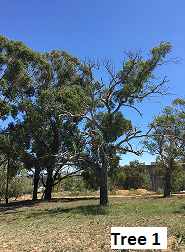 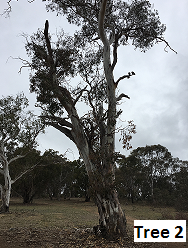 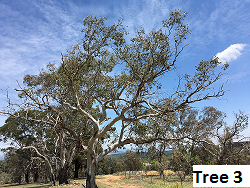 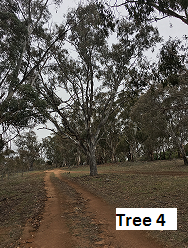 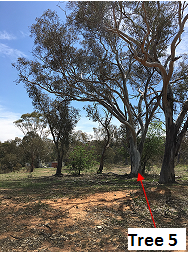 Location of Eucalyptus blakelyi RT1027 in Deakin and Hughes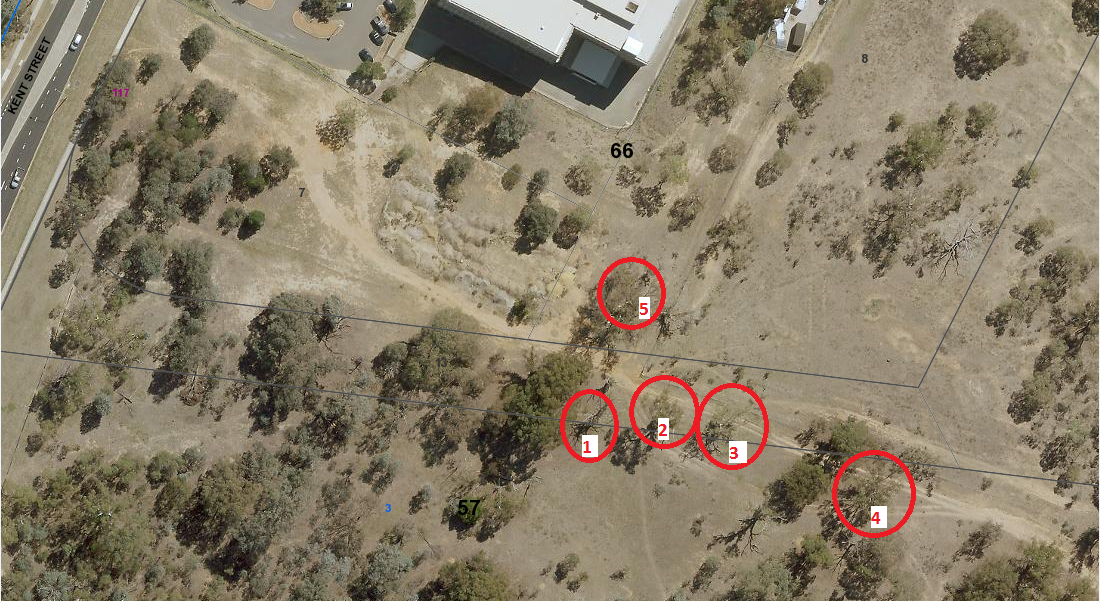 Registration Criteria that presently apply, other criteria may apply after further assessment. (3) Scientific valueThe object of this value is to identify trees that are of particular importance to the community due to values associated with their ecological, genetic or botanical significance or ability to substantially contribute to the scientific body of knowledge and understanding.A tree may be considered to be of scientific value when it: (a) is evidence of the former range limits or extent of the species or an ecological community; or (b) is endangered or vulnerable species that is endemic to the Territory or local region now reduced in range or abundance; or(c) demonstrates a likelihood of providing information which will contribute significantly to a wider understanding of natural history by virtue of its use as a research site, teaching site, type locality or benchmark site; or(d) is of botanical or genetic value and is not well represented elsewhere in the Territory; or(e) is a significant habitat element for a threatened native species.Statement against the CriteriaThese trees are located on built-up urban area to which the above criteria applies. The tree meets the criteria of scientific value defined under the Tree Protection Act 2005.These trees form part of an Endangered Ecological Community, the Yellow Box –Blakey’s Red Gum woodland, and are breeding habitat for a regionally vulnerable species (the Gang Gang – Callocephalon fimbriatum) that is part of that community. The Gang Gang is reliant on mature hollow bearing trees, whose loss contributes to the further decline of the community. The trees contain a number of defects, which only increases their habitat value.For the above reasons I am satisfied that the scientific value is high, and that the trees significantly contributes to this value.Furthermore, I am not satisfied that the trees meet the criteria for cancellation of registration.Number 1027 RT1027-Group Deakin/HughesEucalyptus blakelyi (Blakely’s red gum)ACT Tree Register (Registration)Pursuant to Division 7.2 of the Tree Protection Act 2005 as the Conservator of Flora and Fauna and for the reasons stated against the criteria above, I hereby make a decision under section 52 (1) to register the above trees on the ACT Tree Register.Ian WalkerConservator of Flora and Fauna              3/7/2020FieldDetails of treeDetails of treeDetails of treeStreet addressOff Kent Street Deakin/HughesOff Kent Street Deakin/HughesOff Kent Street Deakin/HughesLocation Trees 1-3 are located on an urban registered blockTree 4 is located in urban open spaceTree 5 is located inside the lease of Block 8 Section 66 DeakinTrees 1-3 are located on an urban registered blockTree 4 is located in urban open spaceTree 5 is located inside the lease of Block 8 Section 66 DeakinTrees 1-3 are located on an urban registered blockTree 4 is located in urban open spaceTree 5 is located inside the lease of Block 8 Section 66 DeakinBotanical nameEucalyptus blakelyiEucalyptus blakelyiEucalyptus blakelyiCommon nameBlakely’s red gumBlakely’s red gumBlakely’s red gumTree heightTree 1: 13.5mTree 2: 18.0mTree 3: 10.5mTree 4: 15.5mTree 5: 16.0mTree 1: 13.5mTree 2: 18.0mTree 3: 10.5mTree 4: 15.5mTree 5: 16.0mTree 1: 13.5mTree 2: 18.0mTree 3: 10.5mTree 4: 15.5mTree 5: 16.0mCanopy broadest diameterTree 1: 12.34mTree 2: 16.8mTree 3: 10.9mTree 4: 19.1mTree 5: 19.8mTree 1: 12.34mTree 2: 16.8mTree 3: 10.9mTree 4: 19.1mTree 5: 19.8mTree 1: 12.34mTree 2: 16.8mTree 3: 10.9mTree 4: 19.1mTree 5: 19.8mDescription of radial measurement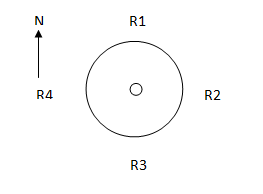 Canopy radial measurementTree 1R1: 7.0mR2: 7.2mR3: 3.34mR4: 5.14mTree 2R1: 9.7mR2: 6.6mR3: 4.9mR4: 10.2mCanopy radial measurementTree 3R1: 6.3mR2: 4.8mR3: 4.5mR4 6.1mTree 4R1: approx. 9.7mR2: 8.9mR3: 9.4mR4: approx. 10.0mCanopy radial measurementTree 5R1: 10.10mR2: 9.8mR3: 9.2mR4: 10.0mTrunk circumferenceTree 1: 1.95mTree 2: 3.45mTree 3: 2.2mTree 4: 2.4mTree 5: 2.7mTree 1: 1.95mTree 2: 3.45mTree 3: 2.2mTree 4: 2.4mTree 5: 2.7mNumber of trunks1 (for each tree)1 (for each tree)Tree Protection ZoneCanopy plus two (2) metres for each treeCanopy plus two (2) metres for each treeGrid co-ordinatesMGA GDA 94Tree 1X:  690622.99Y: 6088628.04Tree 2X:  690642.44Y: 6088629.63Grid co-ordinatesMGA GDA 94Tree 3X:  690656.86Y: 6088626.72Tree 4X:  690697.86Y: 6088609.92Grid co-ordinatesMGA GDA 94Tree 5X:  690632.25Y: 6088659.53